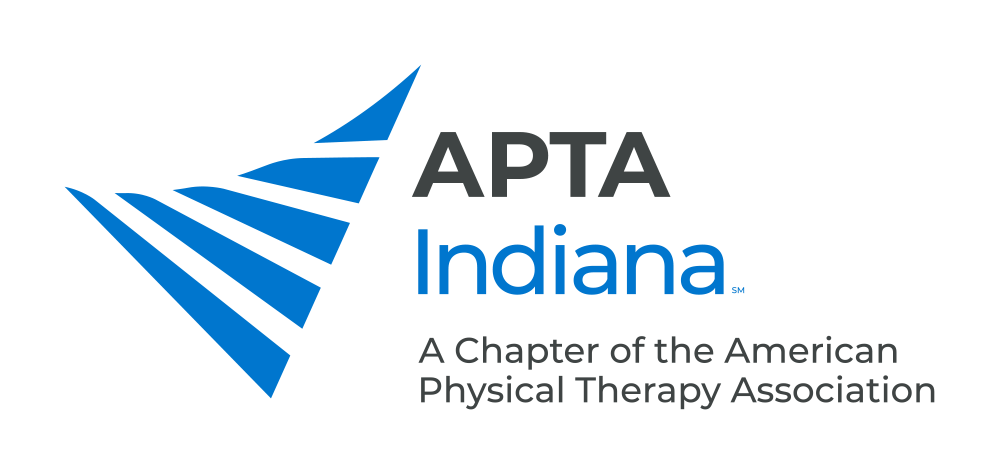 POSITION: Diversity and Belonging DirectorBYLAW DUTIES: The Diversity and Belonging Director shall:A. 	Serve as a liaison between the Board of Directors and membership on all issues related to Diversity and Belonging B.	Serve as Chairperson for the Diversity and Belonging Committee.C.	Develop and implement a diversity plan for the Chapter.D.	Report on progress at every Annual Business Meeting.ELECTION: PT, PTA or Life Member who has been in good standing in the Association for at least two (2) years immediately preceding the election. This position is elected in odd numbered years for a term of two years and assumes office on the first day of the month following the election.RESIGNATION: Letter of resignation sent to the Chapter Board of Directors.DISMISSAL: The Diversity and Belonging Director may be dismissed by the Board of Directors for failure to attend meetings, failure to fulfill responsibilities, and non-compliance with policies and procedures. Appeal of the dismissal must be submitted in writing to the Board of Directors.ADDITIONAL RESPONSIBILITIES:Fulfill the general responsibilities of the members of the Board of Directors.Attend and submit report at Board of Directors, Executive Committee and Chapter Business meetings.Submit agenda items to the President.Update the Diversity and Belonging Director’s Job Description prior to transfer of office.Transfer to the newly elected Diversity and Belonging Director the records, correspondence, reports, and all other pertinent information collected during the term of office.Participates in meetings and regular electronic communications with the Diversity and Belonging Committee.Serves in collaboration with the APTA Indiana PR Committee to promote awareness and engagement of DEI initiatives.Provides resources for clinicians and students to improve the provision of PT services.Fosters an environment and state-wide profession, grounded in equity and inclusion where people of all diverse backgrounds and identities are valued by creating supportive and inclusive spaces and opportunities for the healthcare community.Improves cultural awareness and responsiveness of Indiana PTs, PTAs, Students of Physical Therapy and the healthcare community overall.Improves the physical therapy profession’s engagement with minority and underserved communities.Improves the involvement of underrepresented minorities at all levels of the profession.BENEFITS: By contributing governance and visionary leadership you help the Chapter move forward in accomplishing our mission. You may also advance your knowledge and skills in business management through your participation on a Board level as well as training opportunities and interaction with Chapter staff. You also may have the opportunity to attend national meetings.TIME COMMITMENT: 4-6 hours per monthQUALIFICATIONS: Must be an APTA Indiana PT, PTA or Life Member in good standing. In order to be successful, a basic knowledge of computers is required for reporting and email purposes along with a basic knowledge of board structure and responsibilities.EVALUATION:	The Chapter President will contact you prior to the end of your term for feedback on your experience as a volunteer leader. This will be used to update job descriptions and orient future Chapter leaders.